    MIĘDZYSZKOLNY OŚRODEK SPORTOWY KRAKÓW-WSCHÓD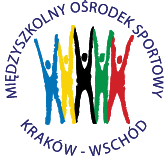 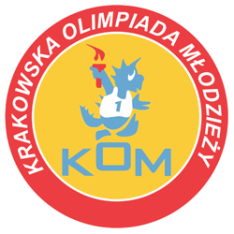 Adres: Centrum Rozwoju Com Com Zoneul. Ptaszyckiego 6 – P 09,  31 – 979 Krakówtel/fax: 12 685 58 25,   email:  biuro@kom.krakow.plwww.kom.krakow.plKraków, 8.10.2020r.Komunikat KOM 2020/2021Igrzyska Młodzieży Szkolnej w piłce ręcznej dziewcząt rocz. 2006 i młodszeMiejsce rozgrywek:  stadion MOS Kraków Wschód, os. Szkolne 39UWAGA! Zespół musi się stawić 15 minut przed swoim pierwszym meczem. Obowiązują jednolite stroje sportowe oraz jeden komplet w innym kolorze!NA ROZGRZEWKĘ SZKOŁY PRZYNOSZĄ WŁASNE PIŁKIABSOLUTNY ZAKAZ UŻYWANIA KLEJU DO PIŁEK I DO RĄK!!!1. W zawodach weźmie udział 7 drużyn z krakowskich szkół podstawowych.2. Nie będzie eliminacji. W półfinałach zespoły zostaną podzielone na 2 grupy: Gr. 1 – SP 91, SP 85, SP 89Gr. 2 – SP 31, SP 80, SP 101, KSP Jadwiga Mecze w grupach rozgrywane są systemem każdy z każdym. Po dwa najlepsze zespoły z grup rozegrają finał o miejsca 1 – 4 systemem play off:1m gr. 1 – 2 m gr. 2  i 1m gr. 2 – 2m gr. 1. Przegrani z w/w spotkań rozegrają mecz o 3 miejsce, natomiast zwycięzcy zagrają o 1 miejsce. Zespoły z trzecich miejsc zajmą w tabeli końcowej miejsca 5-6 a zespół z czwartego miejsca zajmie miejsce 7.Przepisy:- zawody rozgrywane będą piłką nr 1, - w grze uczestniczy skład 6-osobowy, zespół liczy maksymalnie 10 zawodniczek. Zawody będą rozgrywane systemem turniejowym, w  związku z tym w danym dniu zawodów, w całym turnieju, muszą występować te same 10 zawodniczek.  Do następnej fazy rozgrywek szkoła może wystawić nowe zawodniczki,- czas gry 2 x 10 minut (w grupach 5 drużynowych – jeśli wystąpią - czas gry wynosi 2 x 8 minut)  z przerwą 3 minuty - przerwa na żądanie 1 x 1 minuta w  każdej połowie meczu w momencie posiadania piłki,- dowolny system ustawienia obrony podczas całego meczu,- zmiany zawodników w dowolnym momencie meczu, - obowiązuje zakaz używania środków klejących piłkę, - czas kary dla zawodników – 1 minuta,- pozostałe przepisy zgodnie z przepisami ZPRPPunktacja: - Za wygrane spotkanie zespół otrzymuje 2 pkt, za remis 1 pkt, za przegrane – 0 pkt.- O kolejności zespołów decydują kolejno:Większa liczba zdobytych punktów.Jeżeli dwa lub więcej zespołów uzyska tę samą liczbę punktów:Większa liczba zdobytych punktów w bezpośrednich meczach między zainteresowanymi zespołami,Korzystniejsza różnica bramek z zawodów między zainteresowanymi zespołami,Większa liczba zdobytych bramek pomiędzy zainteresowanymi zespołami, Korzystniejsza różnica bramek w całym turnieju,Większa liczba zdobytych bramek w całym turnieju.- W przypadku konieczności rozstrzygnięcia meczu  należy zarządzić rzuty karne ( po 3 ).INTERPRETACJA NINIEJSZEGO REGULAMINU NALEŻY DO ORGANIZATORA!TERMINARZ ROZGRYWEK Data:GodzinaMecz pomiędzy:Wynik:6.10.2020Wtorek9.3010.0010.3011.0011.3012.0012.3013.0013.30SP 85 – SP 91SP 85 – SP 89SP 91 – SP 89SP 31 – SP 80SP 101 – JadwigaSP 31 – JadwigaSP 80 – SP 101SP 31 – SP 101SP 80 – Jadwiga 6:165:1217:512:413:213:23:139:27:1Grupa 11m. SP 91     4    33:112m. SP 89     2    17:223m. SP 85     0    11:28Awans: SP 91 i SP 89 Grupa 21m. SP 31     6   34:82m. SP 101   4   28:143m. SP 80     2   14:264m. Jadwiga 0    5:33Awans: SP 31 i SP 101Finał20-23 październikW przypadku złej pogody zawody zostaną przełożone lub rozegrane na hali9.3010.00SP 91 – SP 101SP 31 – SP 89